
The Fulfillment of God’s Promise
Sermon 5 of 9
“More than an Act”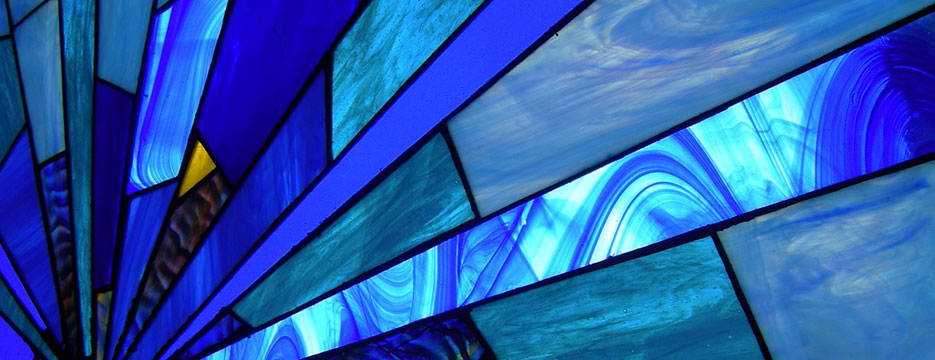 1 Corinthians 11:23-25Pastor Bradford Laubinger		June 2, 2019
Introduction: Scripture teaches observing the Lord’s Supper requires two specific elements. Notes:The Lord’s Supper requires a specific ________________________________. Vv. 23-24It is to be _____________________ V. 24It is a reminder of Jesus’ ______________________ V. 24
Notes:The Lord’s Supper requires a specific __________________________________. V. 25It is to be ________________________It is a reminder of Jesus’ ___________________________Notes: